Writing template for events held by departments/subjectsYou can make life easier for your secretary by using this template to announce events on your subject/department website. 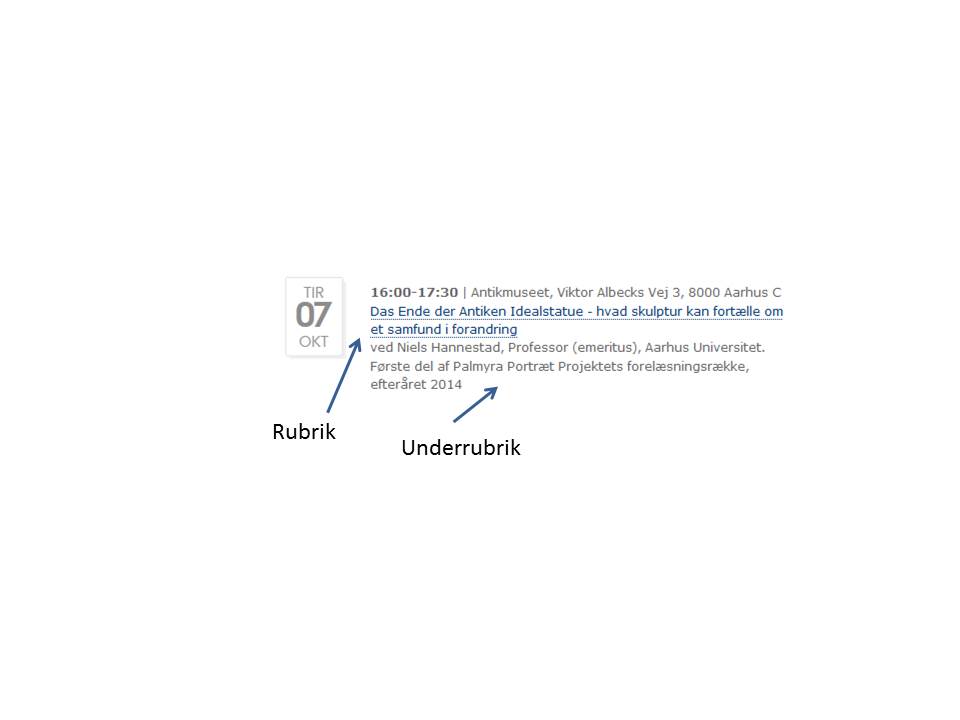 Please note that we only announce events on the website if they are organised by the school itself.Events that are due to take place only in Danish can be described in Danish alone. In all other cases your text should be submitted in both Danish and English, or in English alone.Please send a separate text for each event to your department secretary. This is because texts have to be posted in the calendar separately. However, it’s OK to send a programme for an entire semester for a lecture society (for instance). This can be posted as a combined sub-site to which each individual event can link. In cases like this, you still need to submit a headline and a sub-heading for each individual event. But you don’t need to fill in the “body text” field below.Headline (max. 60 characters including spaces, focusing on the content of the event)English translation of headlineLead/sub-heading (max. 250 characters including spaces, focusing on the nature of the event)English translation of lead/sub-headingBody text (min. 600/max. 4,000 characters including spaces. Full-length texts should include at least one paragraph/sub-heading)Write here…English translation of body textWrite here…Date and time events start and finishVenueCost of event (or is it free?)Is the event open to everyone, or has a specific target group been invited?Once you have filled in the template, please save it on your computer and then send it to:Katrinebjerg: web.katrinebjerg.kasernen@cc.au.dkDepartment of Digital Design and Information StudiesDepartment of Media Studies and Journalism Kasernen: web.katrinebjerg.kasernen@cc.au.dkDepartment of Comparative Literature and RhetoricDepartment of Art History, Aesthetics & Culture and MuseologyDepartment of Dramaturgy and MusicologyNobel: web.nobel@cc.au.dkDepartment of English Department of German and Romance LanguagesDepartment of Linguistics, Cognitive Science and SemioticsDepartment of Scandinavian Studies and Experience Economy